Give dehydrated cells more water to treat cardiovascular and cerebrovascular disease and diabetesLu Jiang, Honorary Medical Specialist, World Medical CouncilHow do human cells drink water? The natural dehydration of cells gradually causes a variety of organs to weaken and atrophyThe water in newborns accounts for 80% of body weight, grows up gradually, and the intracellular water gradually decreases. The water in adults only accounts for 70 to 65%. From middle to old age, the intracellular water continues to gradually decrease. But this is overlooked by most people. Cells are tiny, and people say they don't know how cells drink water. People eat food and drink water to produce blood, and the blood is filtered out from the microvessels. The cells in the blood remain in the blood vessels, and the filtered plasma becomes the cell tissue fluid to feed the cells. Interstitial fluid accounts for 15% of body weight. Interstitial fluid surrounds cells and contains a variety of nutrients, of which 90% is water. How can this water be swallowed by cells? Each cell has a cell membrane, which is like the outer skin of grapes. There are multiple channels on the outer skin to input various nutrients and water.According to world scientific research results, biological cell membranes have four channels: sugar channels, lipid channels, water channels, and ion channels. Water in human tissue fluid can only choose to enter the cell membrane water channel, and the other three channels block water from entering. German scientists Erwin Neher and Bert Sakmann found that the diameter of the water channel of the cell membrane was only 2 nm, indicating that small clusters of 4 to 6 water molecules can fall into the water channel, and won the 1991 Nobel Prize in Physiology and Medicine; Different sizes, more than 7 water molecules associated with the cluster, can not enter the cell. American scientists Peter Agre and Kcder Mackinnon also researched and confirmed that the cell membrane water channel is 2nm, and also found that the narrowest part of the water channel bell mouth is only 0.28nm, and took a color photo, which won the 2003 Nobel Prize in Chemistry. According to the maximum radius of water molecules of 0.138nm, water molecules can only queue in and out of the cells one by one. When a person needs to secrete digestive juice, the cells produce water quickly. Secondly, since people are used to drinking water passively, not thirsty or drinking water, the thirst nerves continue to shrink, delaying the desire to drink water, causing the intracellular water often    2003 Nobel Prize: 0.28nm at the Narrowest 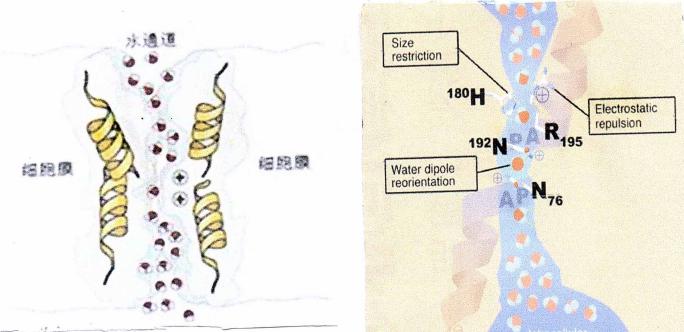 to make ends meet, and gradually dehydration. The third        Channel of Cell Membrane Water Channelfactor is that the average person eats 2 to 5 times the amount of staple food, which causes more digestive juice secreted by the cells, causing dehydration in some digestive organ cells, and dehydration in other organ cells.These three factors make the cells naturally dehydrated and apoptotic, and the organs weaken and atrophyWhat is the connection between my body's dehydrated cells and more water and cardiovascular and cerebrovascular disease and diabetes?Human cells gradually dehydrate naturally, causing a variety of organs to weaken and atrophy, bringing a variety of diseases. This is my 30 years of research before I understand the causal relationship between water and disease. In June 1989, I suffered from high blood pressure and needed to take medication for life. I remembered that my parents and grandparents had high blood pressure, all died of stroke or myocardial infarction. I was worried and dreamed of curing high blood pressure. Inspired by the outstanding results of basic medical research in China, I chose to transform magnetically treated water into medical applications. Water is sufficiently well-cleaved and is rich in small molecules. I make samples to fully cut water with magnetic force, and repeatedly test and compare with the ultraviolet spectral transmittance. The best solution is to make the electron cloud ion concentration very high, which means that water is rich in small molecular clusters after being fully cut. My wife and I drank for two months to cure high and low blood pressure, and tried it for ten people, all of which cured high blood pressure and arteriosclerosis. I was determined to develop a product and dreamed of using it to benefit the public.The product completed industrial development at the end of 1993 and was handed over to three provincial hospitals in Guangxi for the first clinical study of cardio-cerebrovascular diseases in the world. It took 4 months to complete a clinical trial report in May 1994, and passed Beijing and Guangxi Medicine in August. Experts participated in the identification of scientific and technological achievements in Guangxi, and affirmed that it "has a good effect in lowering lipids and blood pressure", "can increase the flow of cardio-cerebral arteries, improve the electroencephalogram and microcirculation, and lower blood uric acid ... effectively control and lower blood sugar "," It also helps to lose weight, as well as treat constipation and remove tartar "," It has a good medical care for the treatment of cardio-cerebral atherosclerosis and hyperlipidemia, high blood pressure ... It is suitable for families, hospitals and workplaces Excellent medical and health care products used. The technical performance and efficacy of the products have reached the domestic leading level of similar products, and no similar reports have been found abroad after a search by the Guangxi Medical Science Research Institute. " In August, it was registered as a medical device in the market according to law, and with the product follow-up investigation, patients generally responded to eliminate cardio-cerebrovascular disease and diabetes after use. Medication, treatment in this, occupied the moral high ground and medicine, natural medicine has become an important discovery.This product was processed at the Analysis and Test Center of Nanjing University in 2008. It was tap water (130.26Hz), and was detected by NMR half-width detection to be 55.82Hz <60Hz. The degree is better than Guangxi Bama Changshou Village water (61 ~ 66Hz), so hydrating the dehydrated cells can enter the cells more quickly, make them normal metabolism and secretion, and make the weak and atrophic organs recover.   This product is sold with the "Instruction Manual". Consumers use the "Hungry Recipe" to control calories according to the required drinking time and amount of water, so that the intracellular glucose and lipids are appropriate, then the dehydrated cells will be hydrated, so that the cells will work normally. Metabolic secretion. Therefore, patients with a history of more than 40 years of high and low blood pressure and cerebral arteriosclerosis drink for 2 to 4 months to increase blood high-density lipoprotein, reduce arteriosclerosis, gradually reduce the drug to discontinuation, eliminate symptoms such as dizziness, headache, and bloating, and no longer take medicine. Normal blood pressure and prostate hyperplasia disappeared. Patients with coronary heart disease who had a 26-year history of drinking for 3 to 5 months could eliminate symptoms such as heartache, chest tightness, premature beats, atrial fibrillation, and angina pectoris. There was no significant stenosis on coronary angiography scans in about one year, and the ECG was normal. Coronary heart disease was cured, and carotid plaques also disappeared. Diabetic patients with a 14-year history of drinking consumed for 3 to 10 months, normal blood sugar and urine sugar, cured diabetes; Yang Li, who had suffered from diabetes for 20 years, recovered after drinking for 2 years. Patients with stroke sequelae of 7 to 25 years recover after drinking for 8 months; many people suffer from a variety of chronic cell dehydration diseases, which are hopelessly cured by long-term medication, and they recover miraculously after purchasing the water. These long-term illnesses can not be cured by hydrating the dehydrated cells, which indicates that the root cause is dehydration of the cells. The treatment of "hydrating the dehydrated cells" is suitable for physiological and health needs, and it treats chronic cell dehydration. The etiology and medical theory are not found in medical textbooks. The etiology is cell dehydration. The medical theory is "hydrating and dehydrating dehydrated cells". It is a natural science discovery, which is different from modern medicine medicine that fights the disease. This is the first result of research for thousands of years of human pursuit.Dehydration of human cells is the internal cause of the disease. You must eliminate the external cause of eating more.It is not written in the medical textbooks "Pathophysiology" and "Pathology" that cell dehydration is the internal cause of the disease. The cause is the essence of medicine, the internal cause is fundamental, and medicine does not cure the cause. The patient drank the small molecule water of this product. After clinical trials and medical statistics, and after 20 years of practice, it can eliminate a variety of chronic cell dehydration diseases, showing sufficient regularity and scientificity. I am sure that cell dehydration is the disease Internal cause. Eating more staple foods is the external cause of the disease, the external cause is the condition, the internal cause is the root cause, and the external cause acts through the internal cause. I let patients drink small clusters of water rich in 4 to 6 water molecule associations to enter the cells faster, hydrate the dehydrated cells, and control the heat with "starved food" to make the cell's glycolipids appropriate, then eliminate The internal and external causes of the disease gradually make the cells metabolize and secrete normally, pioneering a medical method to cure a variety of chronic cell dehydration diseases starting from cell health, but no drug can cure chronic cell dehydration diseases. Human muscle cells contain 72 to 78% water. Intracellular water is the raw material for biochemical effects and an important nutrient in cells.Dehydration in human cells cannot be judged by thirst alone. The symbol of cell dehydration is dark urine, constipation, and hemorrhoids. It gradually develops to the stomach, intestine, gall, and other organs. It secretes less digestive fluid and forms chronic gastroenteritis and cholecystitis. When gallbladder cells secrete less bile fluid, macromolecular clusters of water gather around the cells, causing gallbladder polyps; when intake of staple food is too much, it needs to secrete more pancreatic juice, due to insufficient fluid supply of cells, less pancreatic fluid secretion, causing type 2 diabetes Prostate cells often need to be hydrated. When the cells are dehydrated, macromolecular clusters of water gather around the cells and cannot enter and become prostatic hyperplasia. When the trachea villous cells are dehydrated, chronic bronchitis, bronchitis, and asthma are formed. Self-cleaning function, when the alveolar cells are dehydrated and dusty, causing silicosis and pneumoconiosis; when arterial cells are dehydrated, macromolecular clusters of water gather outside the cells, thickening the arterioles, and the cells are dehydrated so that there is no "exocytosis" The loss of self-cleansing function gradually causes atherosclerosis, and atherosclerosis is formed after aggravation, causing high and low blood pressure, coronary heart disease, and cerebral arteriosclerosis; when glomerular cells are dehydrated, Loss of function, accumulation of certain substances on the glomeruli, causing kidney failure; or dehydration of brain, liver, and kidney cells and atrophy, atrophy of the thymus and spleen reduces immune cells, low immunity, causing breast cancer, etc .; When the people purchased this product from the plaintiff to drink tiny molecular water, the above symptoms disappeared naturally. I call these diseases that can be cured by hydrating as chronic cell dehydration diseases. Practice has tested the truth. Practice and physiology have enabled me to understand the causal relationship of the above diseases. The cause is cell dehydration. Cells are dehydrated and apoptotic due to dehydration. The organs are weakened and atrophic. Cells are normally metabolized and secreted after rehydration, and organ function is restored. And doctors have always mistakenly thought that only medicine can cure diseases. They do not know that the root cause of such diseases is dehydration of cells, and water is irreplaceable nutrition in cells.Fourth, let dehydrated cells drink more water to treat multiple organ cell dehydration diseases such as cardio-cerebral vascular disease and diabetes.In the past 20 years, many users have written feedback letters expressing gratitude, thinking that it is impossible to take medicine for a lifetime and never dare to think of it, and it has created a miracle. After the patient drinks tiny water to replenish the dehydrated cells and control the meat consumption of the staple food with "Hungry Recipe", the blood high-density lipoprotein is increased and gradually reduced to eliminate cardiocerebral atherosclerosis, so that the arterial cells can produce "exocytosis" , Make it normal metabolism, restore self-cleansing function, gradually grab and clear the lipid deposits on the inner wall of the artery, and let the islet metabolism and secretion normal, cure diabetes. Such as:● Cheng Wenbao, a senior engineer in Shijiazhuang, Hebei, wrote on January 10, 2015, "I am 68 years old and now report to you with gratitude: I started drinking in March last year and cured me two months later. Hypertension for more than 20 years; blood lipids are also normal, total cholesterol is 4.1, high density lipoprotein is 2.40. Second, the coronary heart disease has been cured, and a normal electrocardiogram has been produced every ten years. After drinking for 3 months, my palpitation, shortness of breath, Back pain gradually disappeared, walking more briskly, legs and feet became stronger. Third, cured senile prostatitis, urination was unblocked. Fourth, cured my constipation and hemorrhoids for many years, now the stool is soft and smooth. V. My original severe fatty liver improved significantly, and I lost 5kg of weight. I experienced the feeling of being light and disease-free 20 years ago. It's really getting old again! Mr. Lu: I can't express my gratitude to you in a thousand words! Your invention is Great revolutionary contribution to the cause of human health! Should receive the Nobel Prize in Medicine! "Cheng Wenbao drank tiny water to cure 6 kinds of diseases.● Pan Zhishan, a retired civil servant in Jinchang City, Gansu Province, had bypass surgery at a cardiovascular hospital in Beijing in 2007. Later, due to atrial fibrillation and tachycardia, he had to retire at the age of 51. Coronary heart disease coexisted with hypertension and diabetes. Every day Taking medicine fights the pain. Five years later, he bought a Zhuo Kang ion water bottle and drank a small molecule of water for a whole year. In September 2012, he wrote: He drank for three months to cure high blood pressure, and his blood pressure remained 120/80. Diabetes healed after ten months. ; One year cure coronary heart disease, no obvious stenosis after coronary angiography scan, indicating that it is really cured, carotid atherosclerotic plaques have also been eliminated, no need to take medicine, benign prostatic hyperplasia, hemorrhoids, rheumatoid arthritis, gallstones have disappeared; lover The hypotension and chronic gastritis were also cured. Last year, a director of the hospital interviewed Pan by telephone, and Pan reported it truthfully, but the director did not believe that Pan asked him to go to the website nnzk.com to read it carefully. The director saw many cases before he believed that it had overturned the drug, and long-term Taking medicines does not cure the problem. Drinking tiny molecular masses of water dehydrates the cells to arteries, islets, prostate, rectum, stomach, and knee cartilage. It supplements the water that can enter the cells and restores the cells and organs. After Pan Zhishan drank tiny molecules of water, all ten diseases he and his wife had cured, indicating that China was the first to propose "cell dehydration causing disease" and "hydrating and dehydrating dehydrated dormant cells", which is an important scientific discovery that can make Many patients are free from illness, leading the world's medical progress.● Shi Yuanzhang, a doctor of traditional Chinese medicine in Dingnan County, Jiangxi Province, asked Guo Xucheng, a 61-year-old diabetic, to purchase a Zhuo Kang ion water bottle. Guo wrote on October 25, 2016: "Diabetes was found in 2002. The blood glucose before meals was 10.21 and the blood glucose after meals was 20.43. Served until 2012, the situation started to worsen, the drug could not control the blood sugar, started to inject insulin, the dose was relatively large, 22 units in the morning and 20 units in the evening. On July 13, this year, I purchased Dr. Zhu Yuan Kang ion water bottle to drink water, I do blood test on August 1st, before the meal 4.24 and 7.61 after the meal, I reduced the insulin dose, until September 10th, the blood sugar was within the normal range, drink until mid August A hypoglycemic reaction occurred. Dr. Shi told me to gradually reduce the insulin dose until September 10, when the blood sugar was within the normal range, I stopped insulin. I was also worried that something would go wrong and I went every half month Check the blood glucose, the indicators are normal, around 4 before meals, around 7 after meals. Now I do not take insulin, do not take hypoglycemic drugs. I sincerely thank you for your invention. I will take the Zhuokang small molecule group for life. Ionized water "This case is a case of diabetics with a 14-year medical history who recovered after drinking this water for 88 days.● Miaoqin Li, a retired engineer from Xiamen City, Fujian Province, 72 years old, wrote in a letter dated June 21, 2015, "I bought a type 2 ion water bottle in October 2013, adjusted my diet appropriately, and after three months of drinking, I was checked by the hospital and the fasting blood glucose was 5.82- 5.89, postprandial blood glucose was 4.85-5.74, and in the past I had fasting blood glucose of 7-8, postprandial blood glucose of 13-14. I have stopped taking hypoglycemic drugs for ten months, my blood glucose is normal, and there are no adverse reactions. This is a good quality drink ( Micro-molecule water has cured my diabetes. Previously, my blood pressure was 190/100. The doctor ordered to take antihypertensive drugs for life. Since I drink high-quality (micro) -molecule water, my blood pressure is normal. Blood pressure 130 ～ 140/70 ～ 80, it ’s really god, and the small molecule water has cured my hypertension. It can not only cure the disease, but also stop taking the medicine, which is unique in the world, and relieves the pain of taking medicine for life for the majority of patients. "She bought three more for her children, indicating that the invention will be passed on from generation to generation.More cases are endless. Hydrating cells with dehydrated cells cured hypertension, hypotension, coronary heart disease, cerebral atherosclerosis, and type 2 diabetes and benign prostatic hyperplasia, stroke sequelae, asthma, silicosis, renal failure, chronic bronchitis, bronchitis, silicosis, asthma , Tinnitus, chronic gastroenteritis, cholecystitis, gallbladder polyps, chronic nephritis, renal failure, eczema dermatitis, internal hemorrhoids, brain atrophy, Parkinson's disease, etc. are all chronic cell dehydration diseases that are incurable with medication, and have been for thousands of years. Medical breakthrough V. Hydrating the dehydrated cells is in line with the physiological needs of the human body.In the past 20 years, Chinese patients have been drinking water with tiny molecular masses to cure various chronic cell dehydration diseases such as coronary heart disease, cerebral atherosclerosis, high and low blood pressure, and prostatic hyperplasia, as well as stroke sequelae. Medical science. If a person does not replenish dehydrated cells, and uses "Hungry Recipe" to control the amount of meat in the staple food, so that the intracellular glucose and lipids are appropriate, and water is replenished to the dehydrated cells to facilitate the normal metabolism and secretion of the cells, the above conditions will never be cured. Lifelong medication does not cure atherosclerosis, has many complications, and shortens life expectancy.Since ancient times, no matter whether the blood pressure is high or normal, the arteries gradually lose their self-cleaning function due to cell dehydration, which increases atherosclerosis. More than 95% of people eventually suffer from stroke or myocardial infarction or cancer or pneumonia or multiple organ failure. For example, Premier Zhou Enlai wrote a letter to Chairman Mao before his death: "My weight is 61 pounds ..." It means that Premier Zhou's internal cells are gradually dehydrated, the immune organs are atrophied, and bladder cancer is passed away; while Chairman Mao is suffering from muscle atrophy and coronary heart disease Pulmonary heart disease died. The heads of states are basically the same. The cause of the disease is passive drinking water like ordinary people, not drinking thirsty or drinking water. Cells gradually dehydrate and cause disease. Medical textbooks have never written that cell dehydration is the cause. Hydrating dehydrated cells to cure diseases "will cure a variety of diseases that cannot be cured by drugs.Medicine will definitely affirm that "dehydration caused by cells" and "hydrating and dehydrating cells with dehydration" are natural scientific discoveries that will benefit human beings, and will bring medical science to a new level. It is the first in China to replenish dehydrated cells to overcome cardio-cerebrovascular disease and diabetes, and to meet the physiological needs of patients' cells. The doctor becomes a laggard without applying it. Doctors should recommend more patients to drink micromolecular water to cure cardiovascular and cerebrovascular disease and diabetes. Chinese wisdom replenishes and hydrates dehydrated cells, which is a historic contribution to human health and world medicine.